Powiat Gliwicki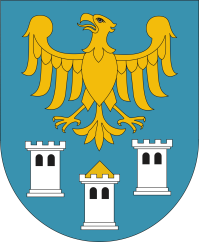 Informuję, że 17 lutego 2020 r., pomiędzy Powiatem Gliwickim a gminą Pyskowice zostało zawarte Porozumienie nr rpu.00006.2020 w sprawie przekazania środków finansowych na prowadzenie Ogniska Pracy Pozaszkolnej w Pyskowicach. Ognisko Pracy Pozaszkolnej prowadzi zajęcia dla uczniów szkół podstawowych, ponadpodstawowych z terenu Pyskowic oraz szkół podstawowych z terenu Gmin Toszek, Wielowieś, Rudziniec.